Hussain 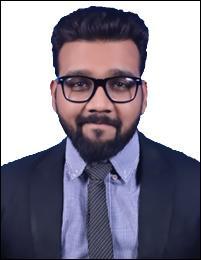 Hussain.362247@2freemail.com  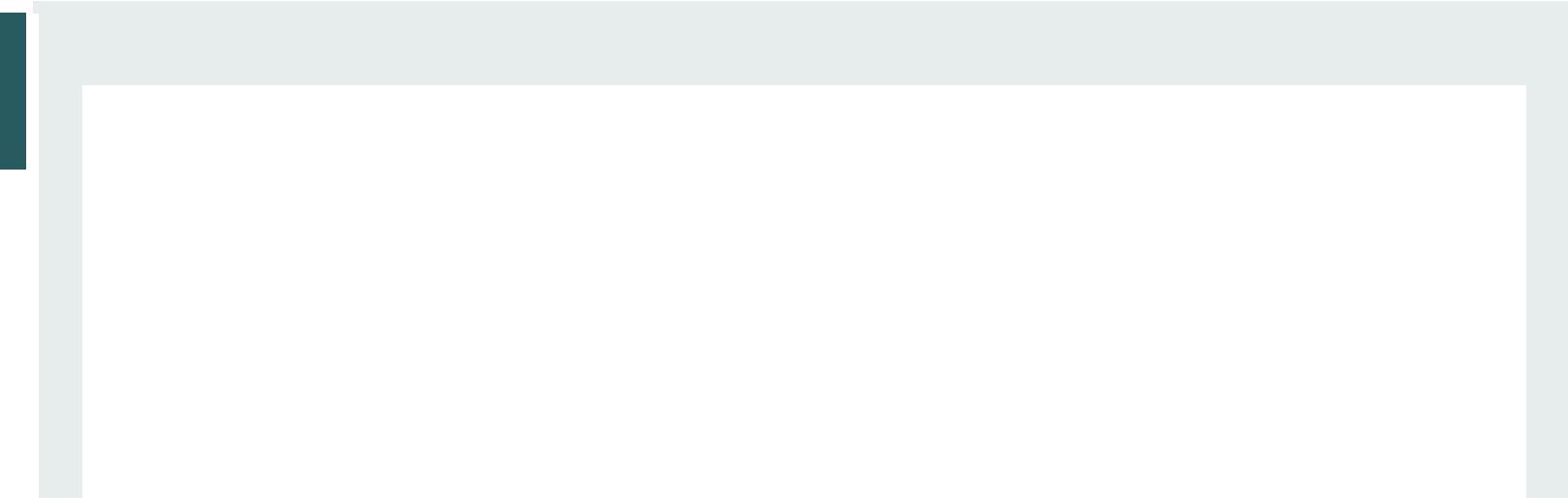 P R O F I L E S U M M A R Y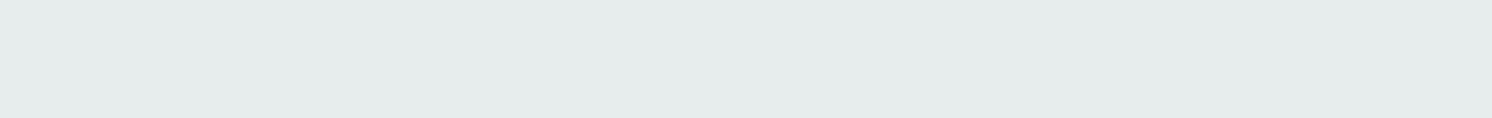 Over 2 years of proven market research and analysis experienceHighly skilled in assessing project performance and providing strategic solutionsHands on experience in reviewing and suggesting optimal course of action in order to improve performanceIn depth knowledge of working with community team to ensure that best practices remain in sync with success factorsStrong desire to make the most of quantitative information to solve exceptional business problems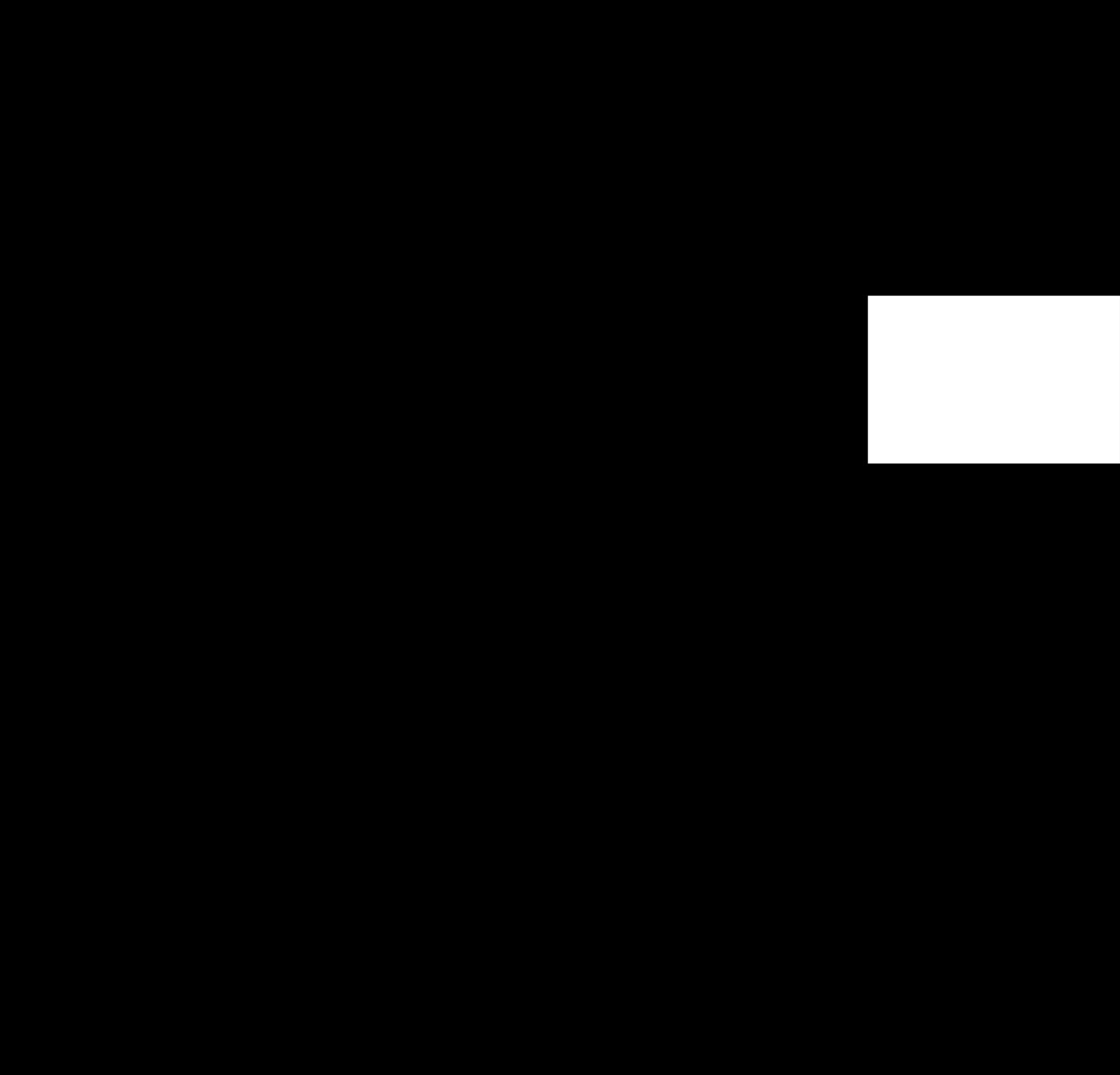 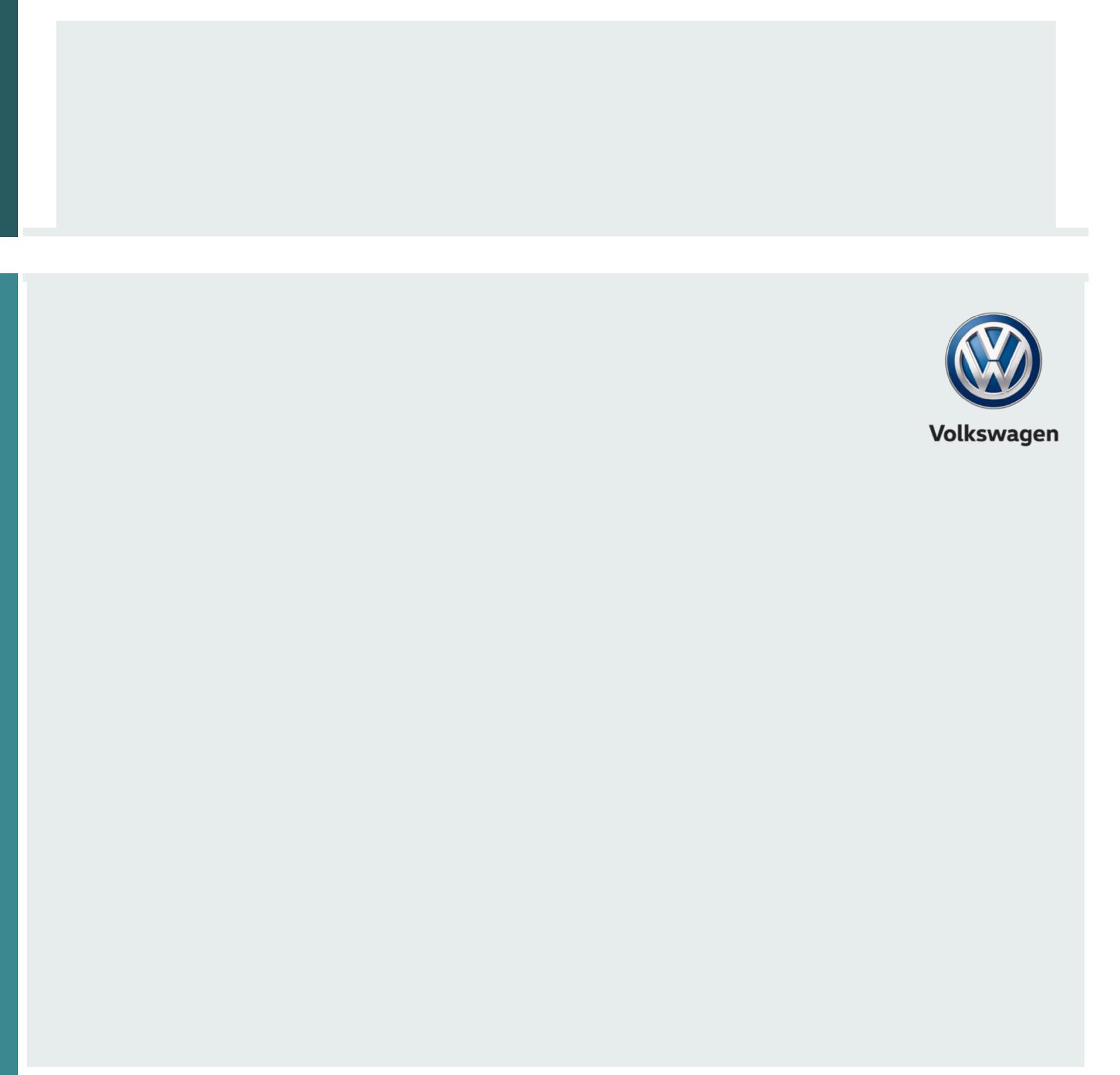 P R O F E S S I O N A L E X P E R I E N C EEmphasis Limited (an HP Company) –Volkswagen Group UK (Project Management)June ’15 – November ’16Key Responsibilities:Handling Volkswagen Database of UK customers.Compile and evaluate data -Validate the client information such as clients address and contact details.Research and analysis of the details on Google & 192.com.Fetching client data from different source like Vendor, Dealer and Online customers.Handling 4 Major Queues for Data Management:DMS -Dealer Management System - Data received from the Dealer.VMS-Vehicle Management System - Data received from vehicle queries related department.SLI- In this Field the queries should be resolve on the given TAT i:e 4 hrs.STANDARD KUBA- Data received from the online customers who have applied for Test Drive.Completion of tasks which were assigned based on the real time customersCompletion of every queue in the given time slot to avoid any delay in work which directly affects in the customer relations.Written analysis of current and potential clients to provide understanding of programming need.Develop sales materialsTrack and evaluate competitors’ programs& assist with monthly reports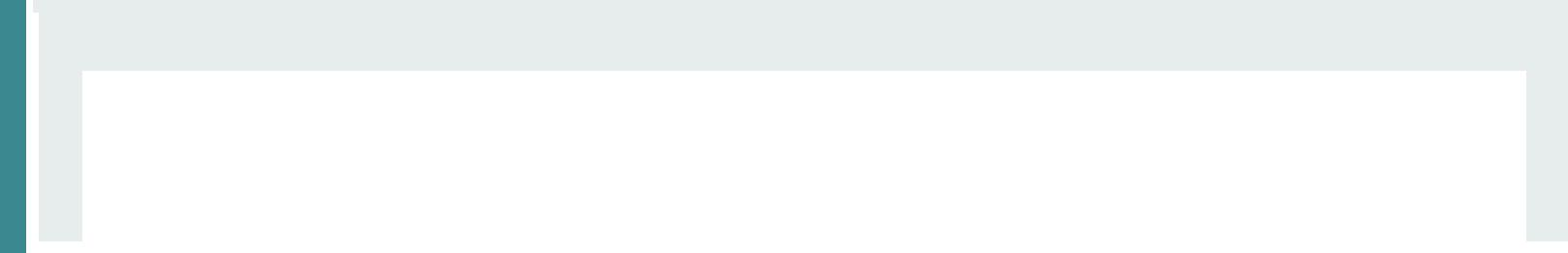 Create market snap shots.Evaluate and recommend new products and servicesInteract with third party vendors and other agencies.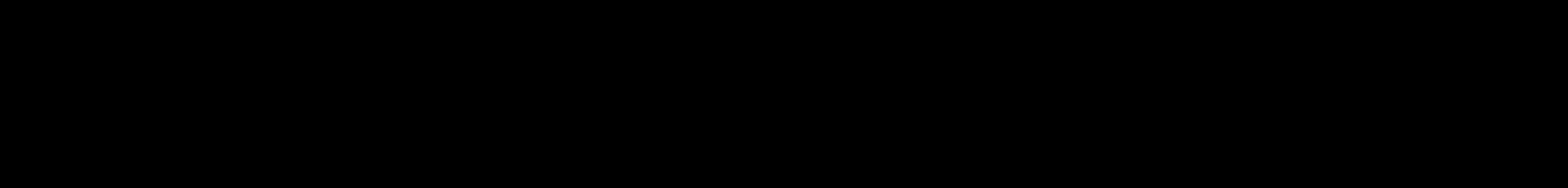 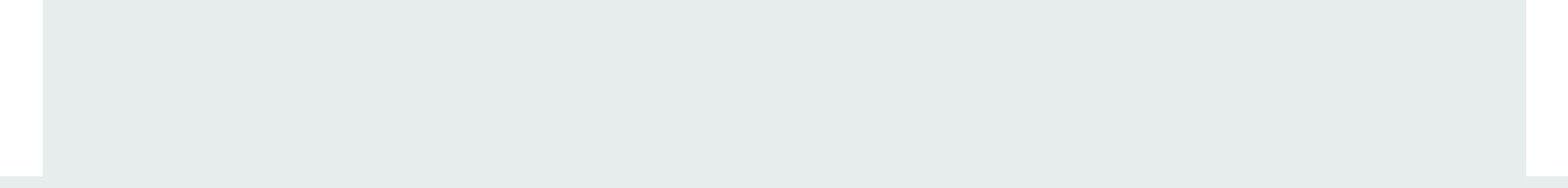 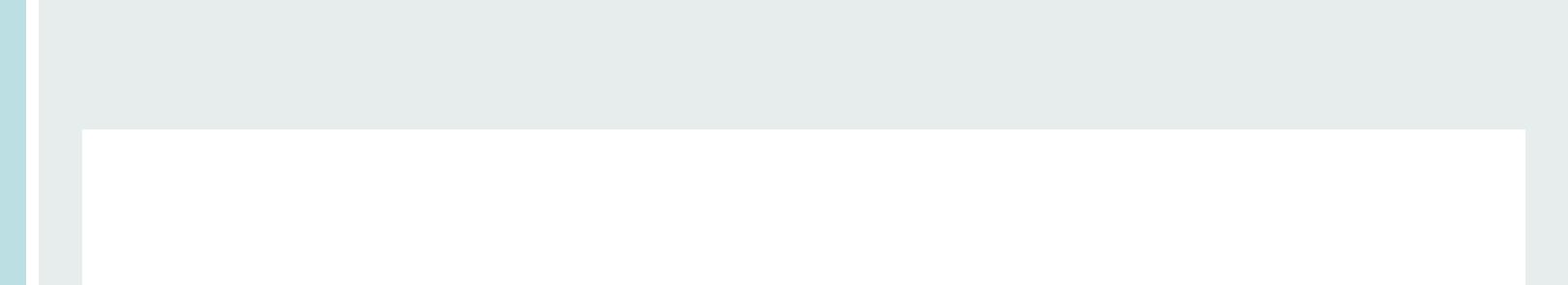 A W A R D S A N D C E R T I F I C A T E SCertification in Specialized Digital and Social Media MarketingRewarded for ‘Best Promotion’ in an event called SIBAR Carnival held in SINHGAD INSTITUTESParticipated in various events organized by the company, rewarded for the achievers category for consistent Performance, Quality and Production.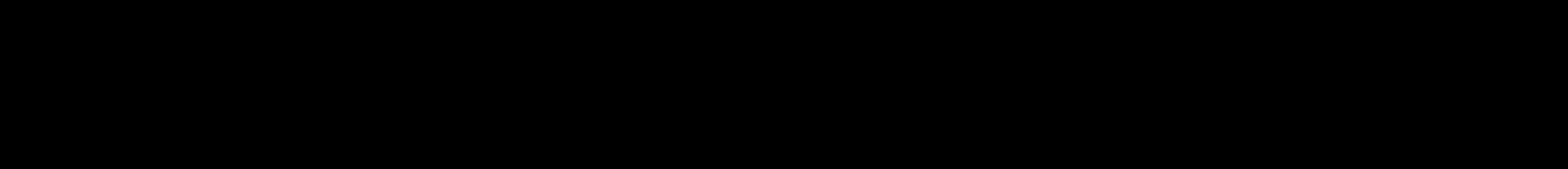 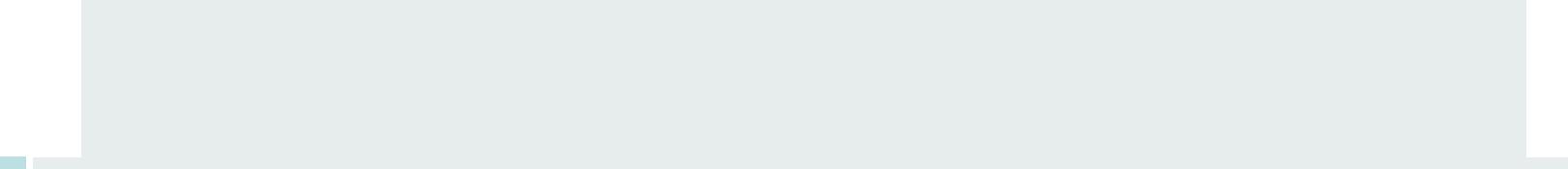 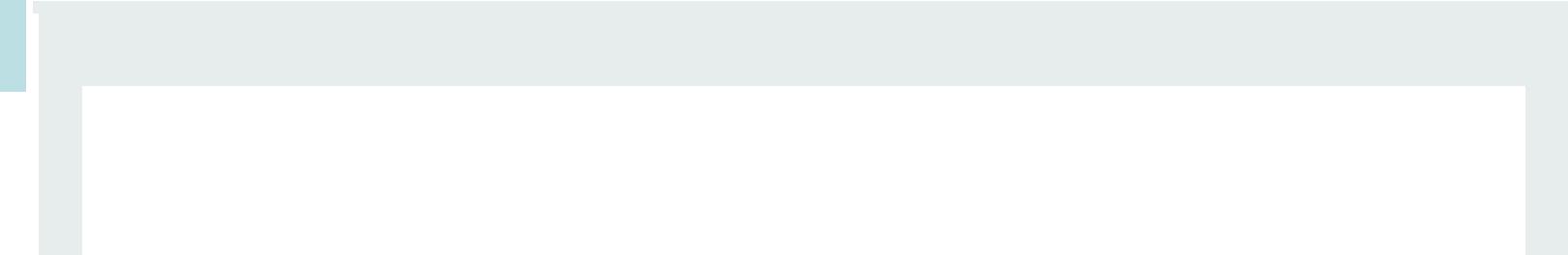 A D D I T I O N A L S K I L L S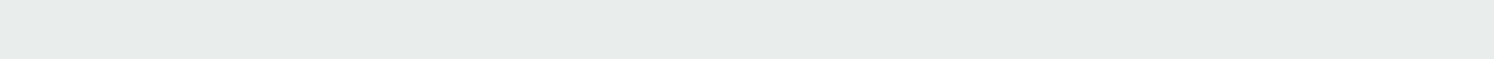 Excellent oral and written communication skillsProven ability to collaborate as well as work independentlyEffective organizational and interpersonal skills with strong attention to detail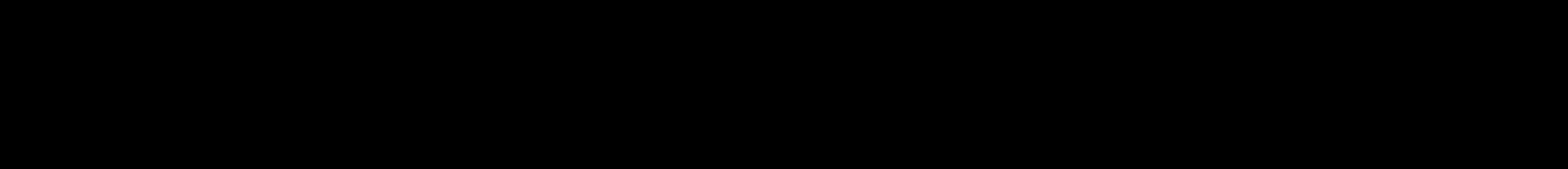 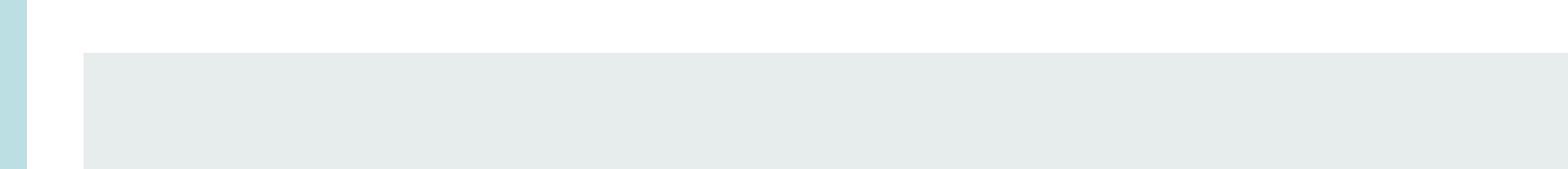 E D U C A T I O NE D U C A T I O NE D U C A T I O NE D U C A T I O NMasters of Business Administration (Marketing Management)Masters of Business Administration (Marketing Management)2015 – Pursuing (4th Semester)Universityof Pune (Maharashtra, India)Bachelors of Commerce (Marketing Management)Bachelors of Commerce (Marketing Management)2011– 2014Universityof Pune (Maharashtra, India)P E R S O N A L D E T A I L SP E R S O N A L D E T A I L SP E R S O N A L D E T A I L SP E R S O N A L D E T A I L SP E R S O N A L D E T A I L SP E R S O N A L D E T A I L S+Nationality – IndianDate of Birth – 9th Oct 1992+Marital Status - SingleLanguages known – English, Hindi